    boglárkalepke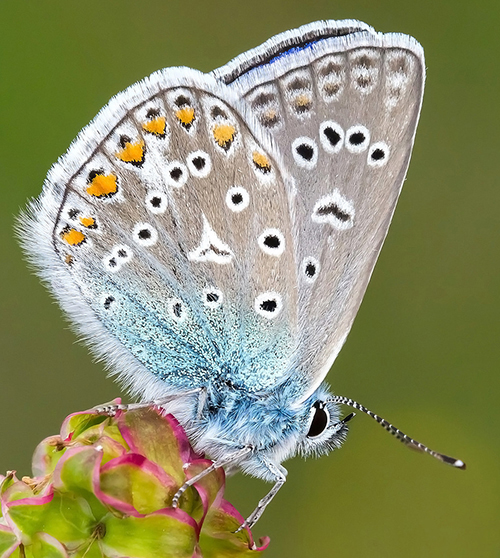 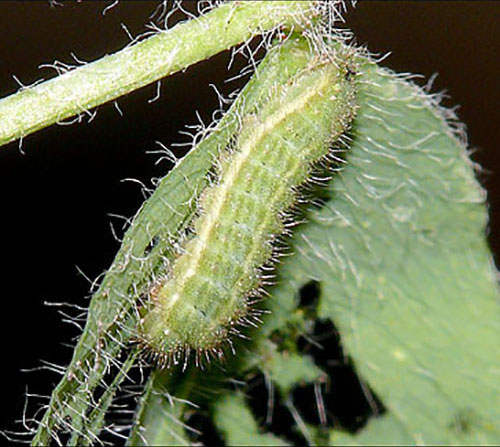     kis rókalepke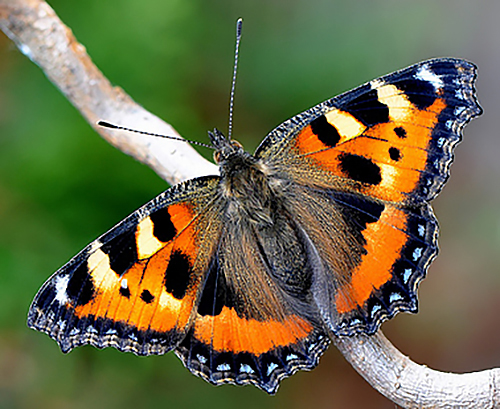 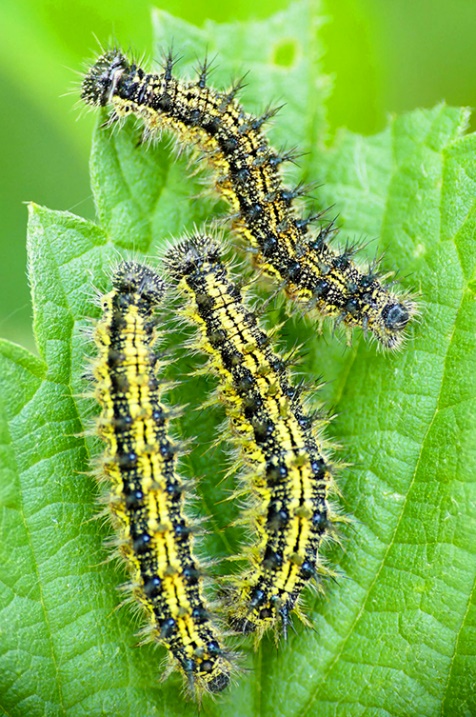     gyapjaslepke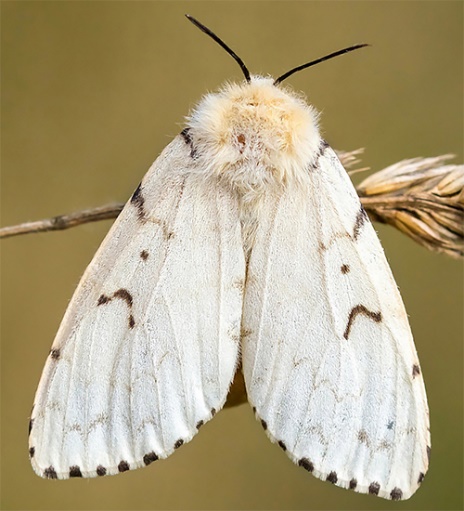 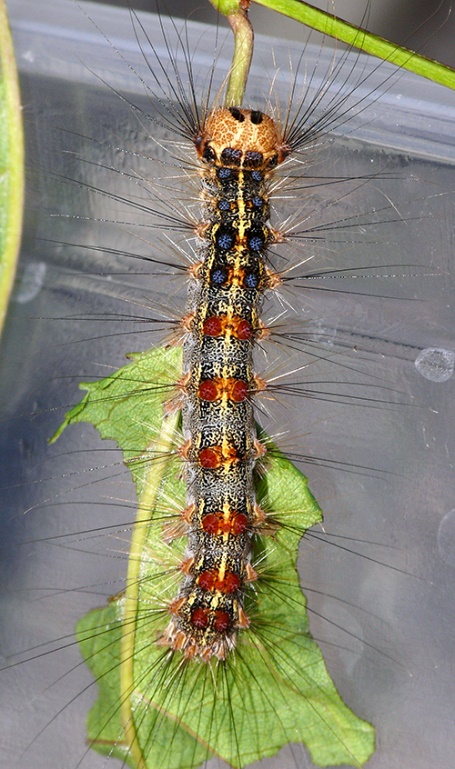     nappali pávaszem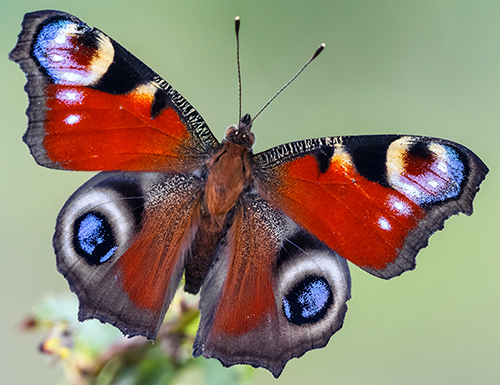 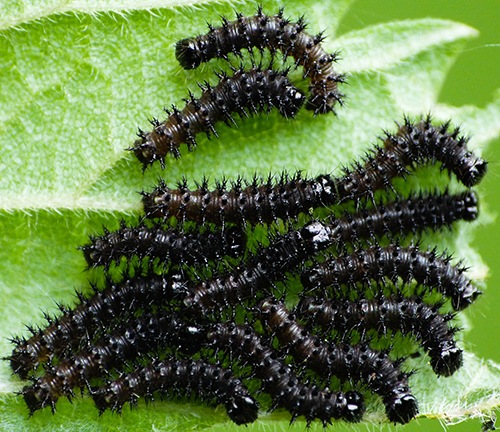     nagy pávaszem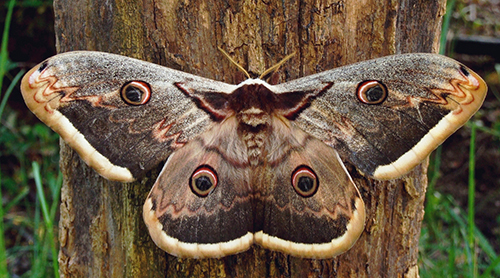 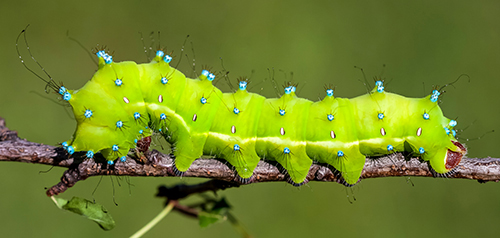     kacsafarkú szender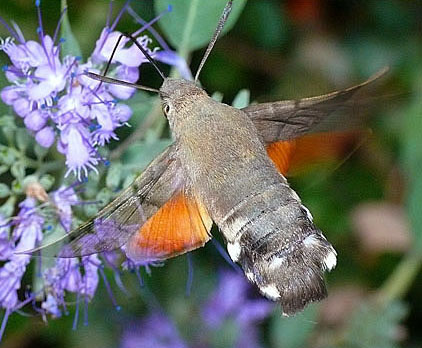 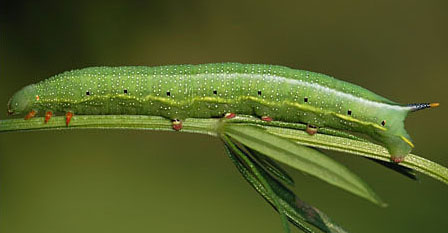     fecskefarkú pillangó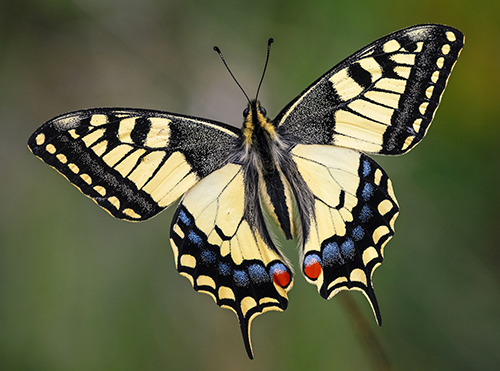 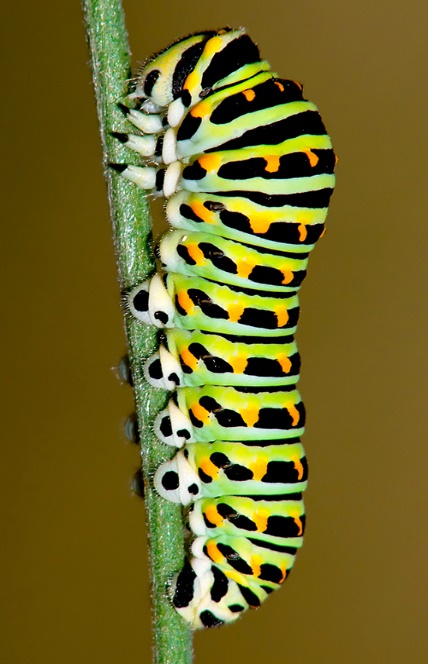     káposztalepke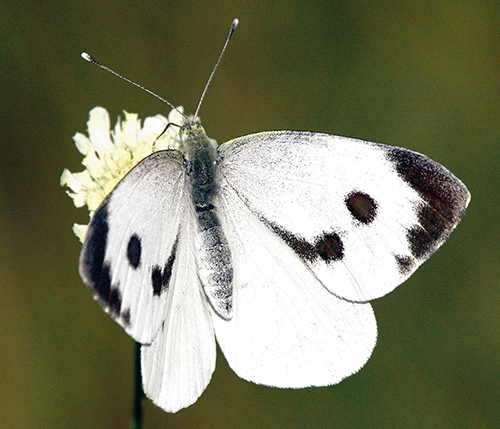 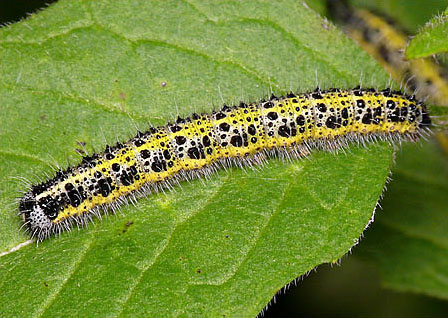 Készítette: Jenei BeátaHuszár Gál Iskola, Debrecen